Проведение мероприятий в рамках Всемирного дня ГОМКОУ Фоминской ООШЦели: познакомить учащихся с историей возникновения Гражданской обороны в России, функциями Гражданской обороны, системой мер Гражданской обороны, с руководителями ГО, с задачами ГО, с сигналами ГО и действиями населения в военное и мирное время.  общешкольная линейка 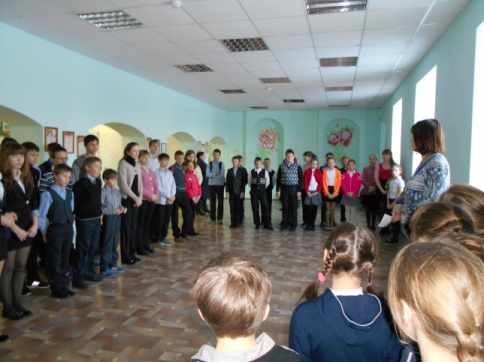 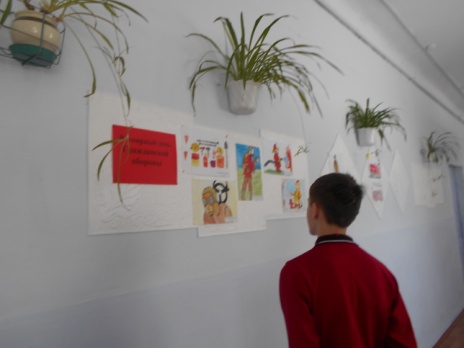 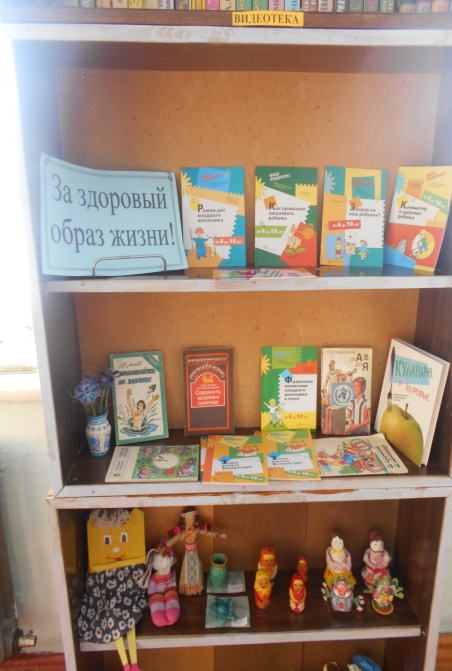 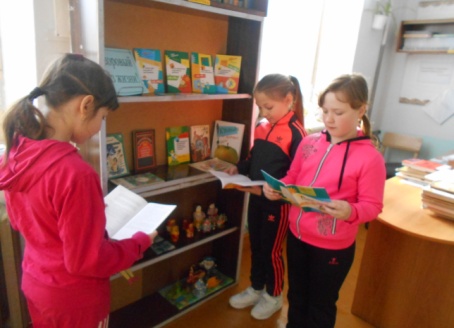 Выставка рисунков  по ГО                                                     выставка книг ЗОЖ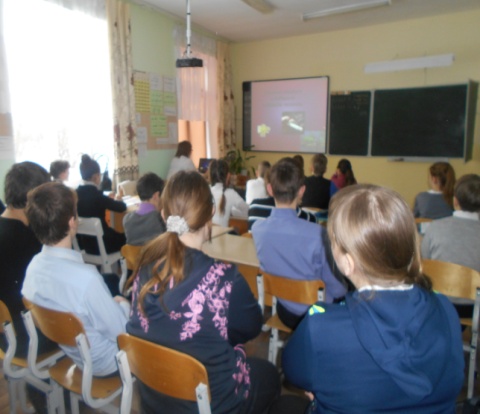 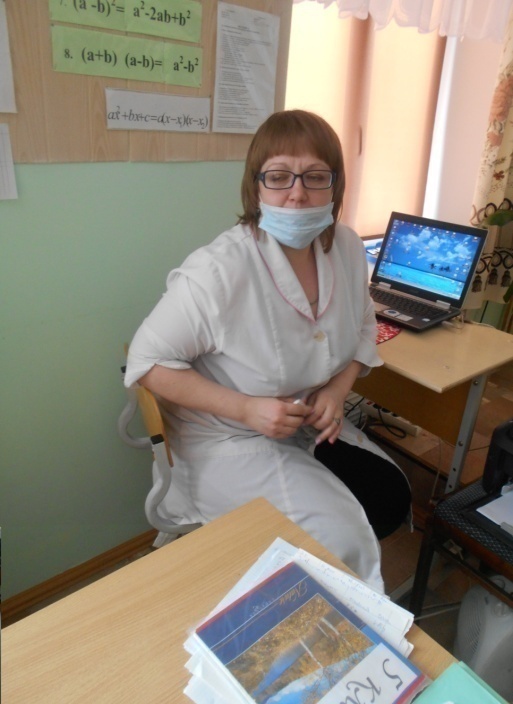 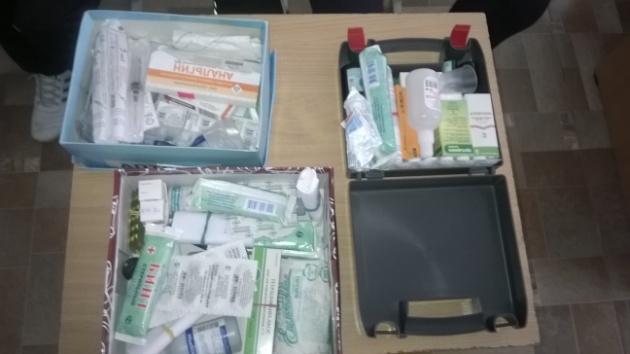 Беседы по классам  Замятиной Ю.С «ЗОЖ», «Оказание первой помощи»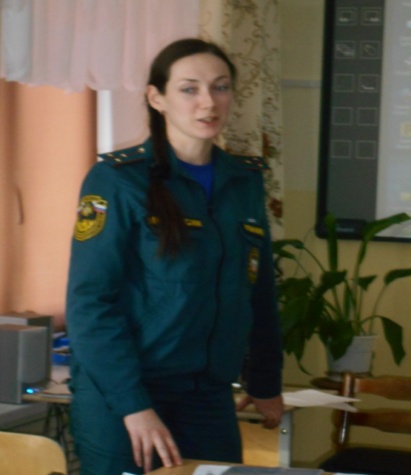 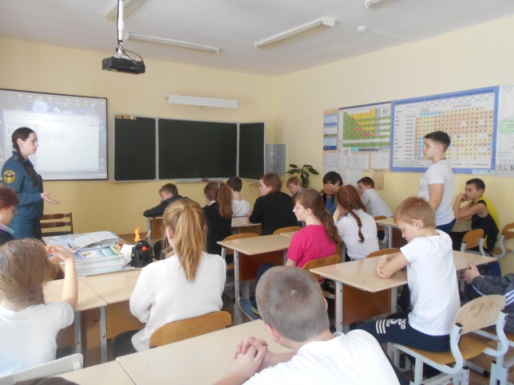 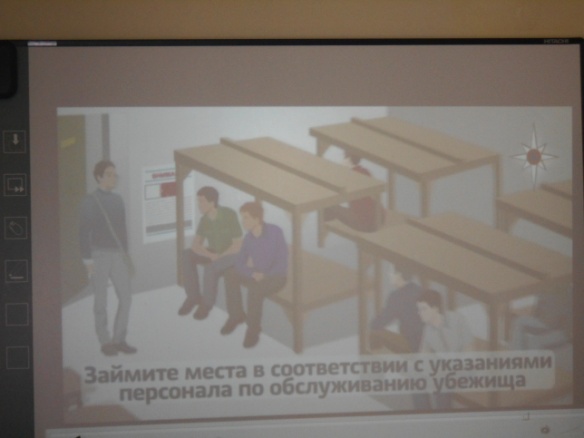 Рассказ  о средствах индивидуальной защиты для детей (противогазы ПДФ-2 и ПДФ-2Ш, респиратор У-2К, ватно-марлевая повязка), информация о том, как правильно подобрать размер средства. - Демонстрация респиратора У-2К и рассказ о его назначении, рекомендациях по использованию. Беседу провела Музычкина Ольга Михайловна«Предупредить, научить, помочь» - этот девиз стал главным при проведении Дня ГОКл час: «Чрезвычайные ситуации и безопасность человека»                  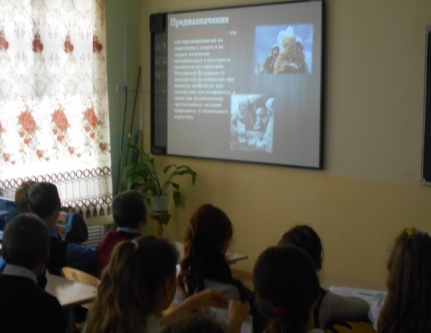 Кл час: «История ГО в России» начальные  классы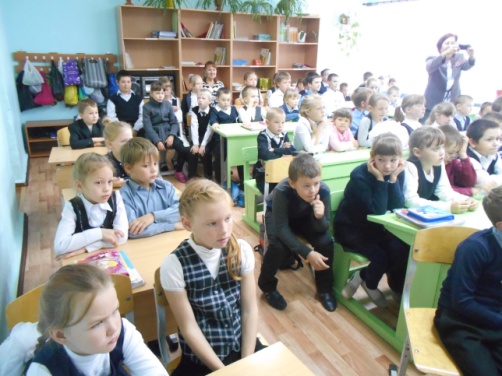 Просмотр фильмов по ГО -«Защита населения от чрезвычайных ситуаций».- «Спасик и его друзья. Правила безопасности  детей в городе»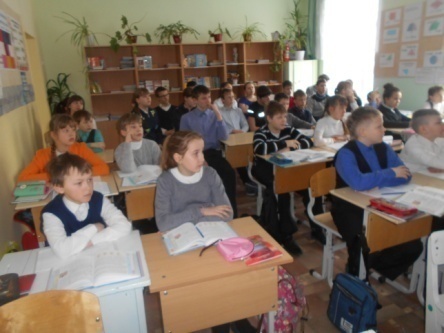 Тренировка при использовании средств ГО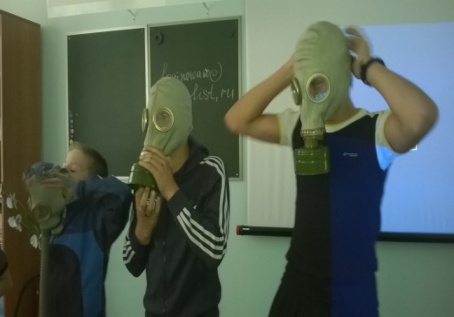 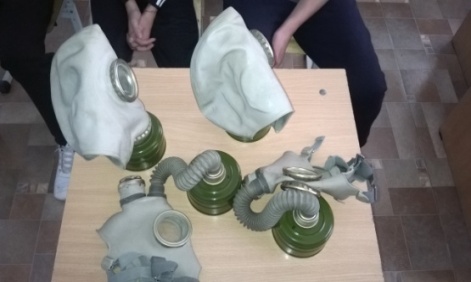 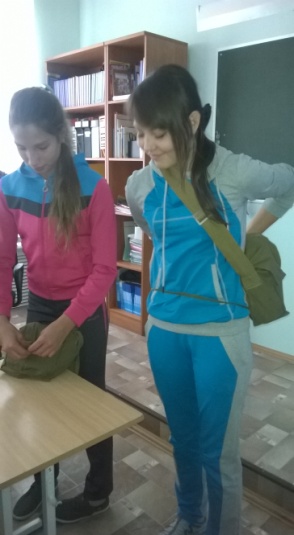 